Лекція № 8ОСНОВИ статистичної обробки СУКУПНОСТІ  ВИПАДКОВИХ ВЕЛИЧИНПлан лекції: Поняття про випадкові величини. Розподіл ймовірностей дискретної випадкової величини. Закон розподілу неперериваної випадкової величини. Нормальний розподіл безперервних випадкових величин. Розподіл Стьюдента. Інтегральна функція розподілу.8.1 Поняття про випадкову величинуРезультат окремого спостереження при багаторазовому прямому вимірі будь-якої фізичної величини через наявність випадкових похибок являє собою випадкову величину.Оскільки закономірностей у появі цих значень немає, аналіз таких величин може проводитися тільки методами теорії ймовірностей і математичної статистики. Для характеристики випадкової величини необхідно знати сукупність можливих значень цієї величини, а також ймовірності, з якими ці значення можуть з'являтися.8.2 Розподіл ймовірностей значень дискретної випадкової величиниДля дискретної випадкової величини найбільш повної статистичної характеристикою є її розподіл ймовірностей: вказуються можливі значення цієї величини xi і відповідні їм ймовірності pi. Розташувавши значення x1, x2, ..., xn в порядку зростання і позначивши ймовірності p1, p2, ..., pn, отримаємо графік розподілу ймовірностей цієї дискретної величини (рис. 8.1). Сума всіх ймовірностей дорівнює 1. Найбільш вірогідне значення випадкової величини називається модою (x 'на рис. 8.1).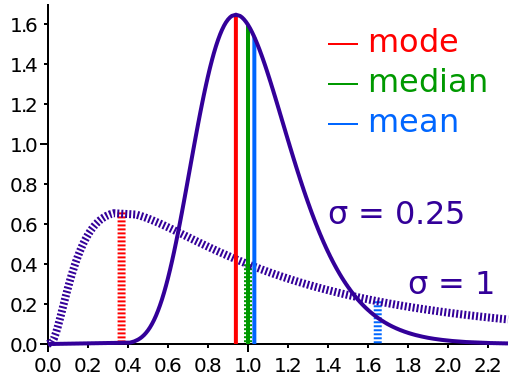 Рис. 8.14.3 Закон розподілу неперервної випадкової величиниЗначення неперервної випадкової величини можуть відрізнятися один від одного як завгодно мало, тому ймовірність кожного з цих значень також безкінечно мала, і побудувати криву розподілу ймовірностей неможливо.Щоб виявити розподіл ймовірностей в цьому випадку, розглядається деяка безліч інтервалів Δxi в діапазоні можливих значень даної випадкової величини, потім підраховують частоти ni попадання значень в кожен з цих інтервалів. Розташувавши, як і в попередньому випадку, значення xi в порядку зростання і позначивши відповідно ймовірності pi, отримаємо ступінчасту криву - гістограму (рис. 8.2а). Поєднавши середини верхніх відрізків гістограми ламаної кривої, одержимо полігон частот. Якщо взяти нескінченно малі інтервали (Δxi 0), графік втратить ступінчастий характер і перетвориться в плавну криву, звану кривою розподілу щільності імовірності f (x) для даної неперервної випадкової величини (рис. 8.2б). Рівняння, що описує цю криву, називається законом розподілу даної неперервної випадкової величини. Площа під всією кривою f (x) дорівнює ймовірності появи будь-якого з можливих значень xi, тобто дорівнює 1. Важливим моментом є те, що існує оптимальне число інтервалів групування m, коли ступінчаста огинаюча гістограми найбільш близька до плавної кривої розподілу генеральної сукупності.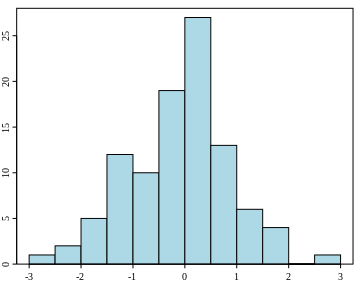 Рис. 8.2.а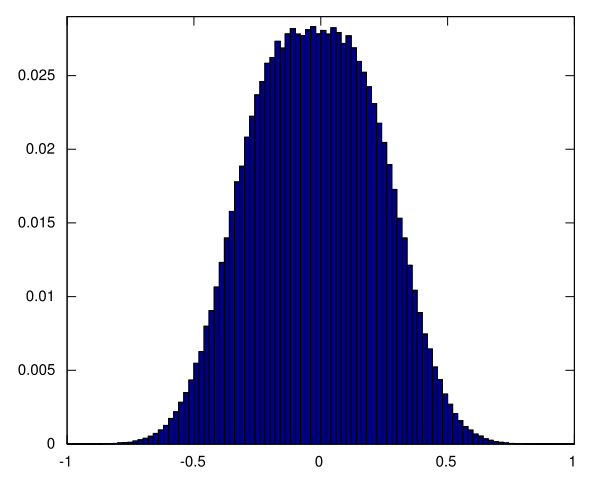 Рис. 8.2бОптимальне число інтервалів можна розрахувати за формулами Старджесаm = 3,3lg n + 1Брукса і Каррузераm = 5lg n або Хайнольда і Гаедеm =.В області значень n <100 результати розрахунків за вищенаведеними фор-мулам близькі між собою.8.4 Нормальний розподіл безперервних випадкових величин. Розподіл Стьюдента. Інтегральна функція розподілуНайбільш поширеним для неперервних випадкових величин є нормальний розподіл з щільністюде e - основа натуральних логарифмів;       μ, σ - параметри розподілу.Випадкові похибки багаторазових вимірювань зазвичай розподілені по нормальному закону.Криві нормального розподілу (або функції Гаусса) (рис. 8.3) симетричні щодо ординати, що проходить через точку x = μ, і мають у цій точці єдиний максимум, рівний 1  (мода для нормального закону розподілу). При x = μ крива симетрична щодо осі ординат.https://uk.wikipedia.org/wiki/%D0%9D%D0%BE%D1%80%D0%BC%D0%B0%D0%BB%D1%8C%D0%BD%D0%B8%D0%B9_%D1%80%D0%BE%D0%B7%D0%BF%D0%BE%D0%B4%D1%96%D0%BB 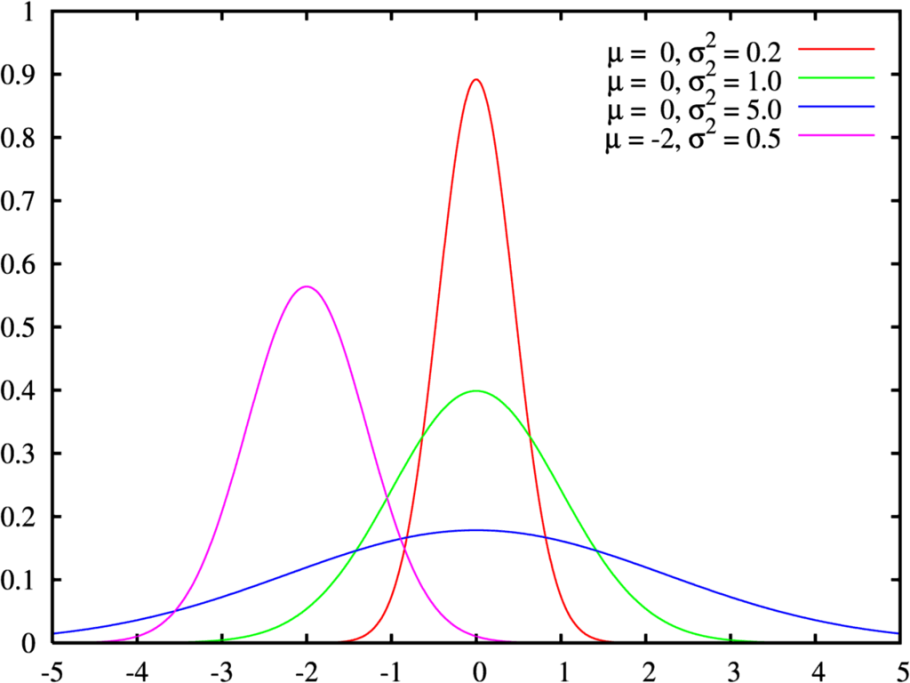 Рис. 8.3.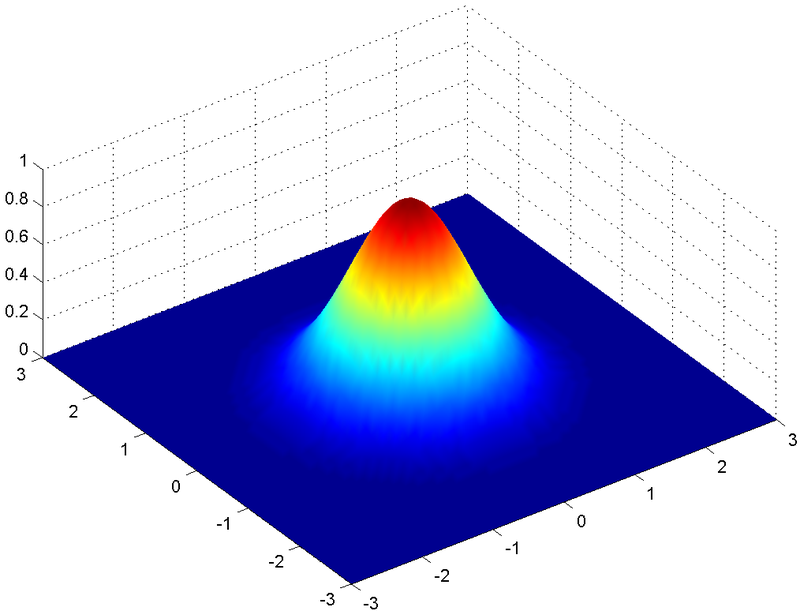 Рис. 8.4.Графік функції Гауса означеної на двовимірній множиніhttps://www.youtube.com/watch?v=Opy4FKVKzTo 6 хвhttps://www.youtube.com/watch?v=r5-G9ZcCI6o 13 хвНормальний розподіл (рис. 8.5) також називають розподілом Гауса, використання якого для обробки кінцевих сукупностей випадкових величин, якщо число n досить велике (n 30). І тут умовно вважають, що спостерігаються n значень величини X, тобто. x1, x2, …, xn є випадковою вибіркою з уявної нескінченної генеральної сукупності. https://uk.wikipedia.org/wiki/%D0%9D%D0%BE%D1%80%D0%BC%D0%B0%D0%BB%D1%8C%D0%BD%D0%B8%D0%B9_%D1%80%D0%BE%D0%B7%D0%BF%D0%BE%D0%B4%D1%96%D0%BB#%D0%A1%D1%82%D0%B0%D0%BD%D0%B4%D0%B0%D1%80%D1%82%D0%BD%D0%B8%D0%B9_%D0%BD%D0%BE%D1%80%D0%BC%D0%B0%D0%BB%D1%8C%D0%BD%D0%B8%D0%B9_%D1%80%D0%BE%D0%B7%D0%BF%D0%BE%D0%B4%D1%96%D0%BB 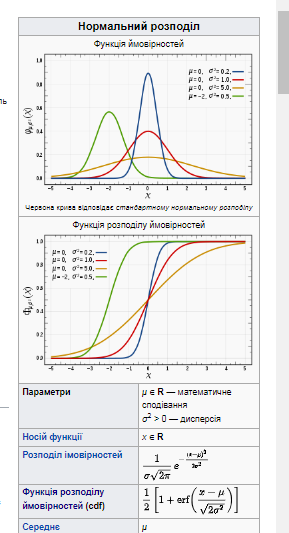 (рис. 8.5)У статистиці малих вибірок (у мікростатистиці) велику роль грає інший розподіл безперервних випадкових величин - розподіл Стьюдента, щільність ймовірності якого визначається виразом:де () - гамма-функція (інтеграл Ейлера);t - величина, що характеризує ступінь відхилення вибіркових статистичних характеристик від генеральних;k = n –1 - число ступенів свободи.Значення гамма-функції для позитивного числа b можна обчислити за формулою:() = (b - 1)!Графік розподілу Стьюдента (рис. 8.6) нагадує формою нормальний розподіл і зі збільшенням n наближається до нього дедалі більше (можна вважати, що з n > 30 обидва графіки практично збігаються). https://uk.wikipedia.org/wiki/T-%D1%80%D0%BE%D0%B7%D0%BF%D0%BE%D0%B4%D1%96%D0%BB_%D0%A1%D1%82%D1%8C%D1%8E%D0%B4%D0%B5%D0%BD%D1%82%D0%B0 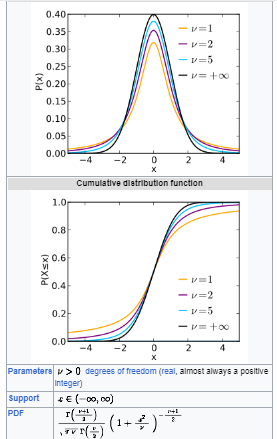 (рис. 8.6)